Красноярский крайАчинский районАдминистрация Тарутинского  сельсоветаП О С Т А Н О В Л Е Н И Е                20.02.2020					                                 № 07А-ПНа основании статьи 13 Федерального закона от 08.11.2007 № 257-ФЗ «Об автомобильных дорогах и о дорожной деятельности в Российской Федерации и о внесении изменений в отдельные законодательные акты Российской Федерации», статьи 7, 18, Устава Тарутинского  сельсовета  ПОСТАНОВЛЯЮ:Утвердить нормативы финансовых затрат на ремонт и  содержание автомобильных дорог общего пользования местного значения на территории Тарутинского сельсовета  для дорог V категории ( в ценах 2019 г.)- 108,82 тыс. руб. на содержание 1 км. улично-дорожной сети;       -  889,47 тыс. рублей на ремонт 1 км улично-дорожной сети.2. Утвердить Правила расчета размера ассигнований из бюджета Тарутинского сельсовета на ремонт и содержание автомобильных дорог  общего пользования местного значения, расположенных на территории Тарутинского сельсовета , согласно приложению 1. согласно приложению N 3.. Контроль за исполнением настоящего Постановления возложить на главного бухгалтера администрации Тарутинского  сельсовета Малахову О.Ю.4. Считать утратившим силу Постановление №52-П от 19.08.2013 г. «Об утверждении нормативов финансовых затрат на ремонт, содержание автомобильных дорог местного значения Тарутинского  сельсовета  и правил расчета размера ассигнований местного бюджета на указанные цели»5. Постановление  вступает в силу после его официального опубликования в  информационном листе «Сельские вести»,  подлежит размещению на официальном сайте Тарутинского сельсовета - http://tarutino.bdu.suГлава Тарутинского сельсовета                                                  В.А. Потехин   Малахова Олеся Юрьевна  90-2-53 Приложение 2 к Постановлению Главы Тарутинского сельсовета  № 07А-П от 20.02.2020Правила расчета размера ассигнований местного бюджета на капитальный ремонт, ремонт, содержание автомобильных дорог местного значения Тарутинского  сельсовета1. Для определения размера бюджетных ассигнований, предусматриваемых на содержание автомобильных дорог общего пользования местного значения Тарутинского  сельсовета Ачинского района Красноярского края (далее - автомобильные дороги) на текущий год и последующие годы используются установленные в приложении 1, к настоящему постановлению нормативы финансовых затрат. 2. В зависимости от индекса-дефлятора на соответствующий год применительно к каждой автомобильной дороге рассчитываются приведенные нормативы по формуле: Нприв. = Н x Кдеф., где: Н - установленный норматив финансовых затрат на содержание автомобильных дорог; Кдеф. - индекс потребительских цен на год планирования (при расчете на период более одного года - произведение индексов-дефляторов на соответствующие годы). Расчет размера бюджетных ассигнований на содержание автомобильных дорог осуществляется по формуле: Асод. = Нприв.сод. x L где:     Асод. - размер бюджетных ассигнований на выполнение работ по содержанию автомобильных дорог каждой категории (тыс. рублей);                    Нприв.сод. - приведенный норматив финансовых затрат на работы по содержанию автомобильных дорог каждой категории (тыс. рублей/км);     L - протяженность автомобильных дорог каждой категории на 1 января года, предшествующего планируемому периоду, с учетом ввода объектов строительства и реконструкции, предусмотренного в течение года, предшествующего планируемому. Общая потребность бюджетных ассигнований на выполнение работ по содержанию автомобильных дорог определяется как сумма бюджетных ассигнований на выполнение работ по содержанию автомобильных дорог по всем категориям автомобильных дорог. 4. Протяженность автомобильных дорог каждой категории принимается по данным государственного статистического наблюдения по состоянию на 1 января года, предшествующего планируемому периоду, с учетом планируемого ввода в эксплуатацию автомобильных дорог по результатам их реконструкции и строительства в течение года, предшествующего планируемому периоду (расчетные протяженности округляются до километров). Протяженность автомобильных дорог определяется с учетом требований статьи 9 Федерального закона от 08.11.2007 № 257-ФЗ «Об автомобильных дорогах и о дорожной деятельности в Российской Федерации и о внесении изменений в отдельные законодательные акты Российской Федерации» и ОДМ 218.3.005-2010 «Методические рекомендации по измерению протяженности автомобильных дорог».Об утверждении нормативов финансовых затрат на ремонт, содержание автомобильных дорог местного значения Тарутинского  сельсовета  и правил расчета размера ассигнований местного бюджета на указанные цели.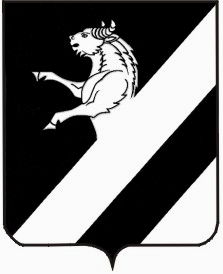 